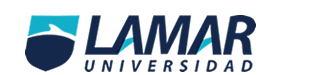 Nisa Athziri Orozco RodríguezHabilidad verbalActividad PreliminarBEO3836OrdinarioEl significado de la palabra "cojones"Arturo Pérez ReverteAhora me entienden las inconformidades de los foráneos por sus conflictos con nuestros conceptos. Un ejemplo de la riqueza del lenguaje castellano es la cifra y conceptos de una simple palabra, como puede ser la muy popular y comúnmente manejada referencia a las particularidades masculinas "cojones". Si va de la mano con un numeral, tiene significados múltiples depende del número utilizado. Así, "uno" significa "caro o costoso" (valía un cojón), "dos" significa "valentía" (tiene dos cojones), "tres" significa "desprecio "(me importa tres cojones), un número muy elevado más "par" significa "dificultad " (conseguirlo me valió mil pares de cojones). El verbo cambia el significado. "Tener" indica "valentía" (aquella persona tiene cojones), sin embargo con signos exclamativos puede significar "sorpresa" (¡tiene cojones!); "poner" dice un reto, especialmente si se pone en algunas zonas (puso los cojones arriba de la mesa). También se los utiliza para apostar (me mocho los cojones), o para amenazar (te partió los cojones). 